The title of my poster submissionDoina Bein1, Author Author2, Author Author31Department of Computer Science, California State University, FullertonFullerton, CA, USA2,3Department or Company, City, State, COUNTRY1dbein@fullerton.edu, 2author@etc.com, 3author@etc.edu1ecs.fullerton.edu/~dbein, 2www.institute1.com, 3www.institute2.eduABSTRACTAbstract of your poster should be of minimum 3 lines. Add keywords at the end, separated by ; or ,.1. 	INTRODUCTIONFirst paragraph text.Subsequent paragraph text.It is encouraged to insert figures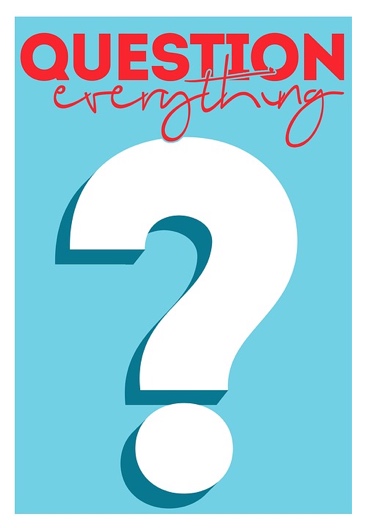 Figure . Question Everything2. 	SECTIONFirst paragraph text.Subsequent paragraph text.Table 12.1 	SubheadingFirst paragraph text.Subsequent paragraph text.Table 1. Table Caption.TABLE here2.1.1  Sub-subheadings. Text.Itemised lists:Item title. TextIMAGE or DIAGRAM here.Equation box3.	CONCLUSIONSFirst paragraph text.Subsequent paragraph text.Acknowledgements: Text.REFERENCES(Alphabetical by first author)A N Author, B O Author and C I Author (1990), Article in a regular journal, Intl. J. Autom. Control, 4, 11, pp. 231245.A N Author, B O Author and C I Author (1990), Article in conference, Proc. IEEE Intl. Conf. Autom. Control, Atlanta, pp. 231245.B Scribe and C Author (1987), Article in an edited book, In Book Title (B Brown & G Green, Eds), Ironing Press, London, pp. 231245.A Writer (1993), Book Title, Ironing Press, London.Equation(number)